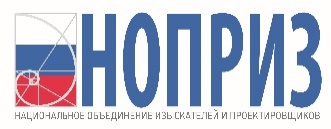 Ассоциация саморегулируемых организаций общероссийская негосударственная некоммерческая организация – ОБЩЕРОССИЙСКОЕ МЕЖОТРАСЛЕВОЕ ОБЪЕДИНЕНИЕ РАБОТОДАТЕЛЕЙ «Национальное объединение саморегулируемых организаций, основанных на членстве лиц, выполняющих инженерные изыскания, и саморегулируемых организаций, основанных на членстве лиц, осуществляющих подготовку проектной документации»ПРОЕКТПрограмма Конференции «Требования к проектной документации и порядок проведения государственной экологической экспертизы. Взаимодействие государственных организаций, уполномоченных на ее проведение»Дата проведения:    20  октября 2021 годаМесто проведения: 121099, г. Москва, ул. Новый Арбат, д. 36 …Модераторы: Воронцов Алексей Ростиславович – вице-президент НОПРИЗ, координатор НОПРИЗ по г. Москве Вронец Александр Петрович – член Совета НОПРИЗ, председатель Комитета по ценообразованию и экспертизе НОПРИЗВыступления по 20 мин.ВремяВыступающие10.00 - 11.00Регистрация участников, кофе-брейк11.00 - 11.10Воронцов Алексей Ростиславович – вице-президент НОПРИЗ, координатор НОПРИЗ по г. Москве 11.10 - 11.20Вронец Александр Петрович – Председатель Комитета по ценообразованию и экспертизе НОПРИЗ, член Совета НОПРИЗ11.20 - 11.40Росприроднадзор России (по согласованию)Тема: Нормативно-правовое обеспечение государственной экологической экспертизы (уточняется)11.40 - 12.00Представитель СРО «Союзатомпроект»Тема: Требования к проектной документации и экспертизе проектов атомной энергетики.12.00 - 12.20 Шамшин Алексей Александрович -  Руководитель НМЦ «Экоэкспертиза»  ФГБУ «ВНИИ Экология» Тема: Обеспечение экологической безопасности при проектировании.  12.20 - 12.40Губа Алексей Сергеевич – Руководитель специализированного института по экологии ООО «СамараНИПИнефть»Тема: Требования к проектной документации направляемой на экологическую экспертизу.12.40 - 13.00СРО «Инженер-Проектировщик»Тема: Требования  к проектам газовой отрасли при прохождении экологической экспертизы.13.00 - 13.20Союз проектировщиков Российской ФедерацииТема: Проблемы разработки экологического раздела при проектировании промышленных и непромышленных объектов.  13.20 - 13.40СРО «Родос»Тема: Выполнение экологических норм и требований  при проектировании линейных объектов.13.40 - 14.00Алешин Юрий Викторович - член Совета Ассоциации СРО «Нефтегазпроект-Альянс», начальник Отдела нормативного и экологического сопровождения проектов ПАО «ЛУКОЙЛ», член Рабочей группы по рассмотрению вопросов организации и проведения ГЭЭ Научно-технического совета Росприроднадзора.Тема: О возможности и целесообразности исключения проектной документации из перечня объектов государственной экологической экспертизы.14.00 - 15.00Обсуждение выступлений участников, ответы на вопросы